                                                             ПРОЕКТ                 К А Р А Р						            ПОСТАНОВЛЕНИЕ_________ 2017 й.	                        № ___                        ________ 2017 г.Об утверждении Административного регламента предоставления муниципальной услуги «Прием документов, необходимых для согласования перепланировки и (или) переустройства жилого (нежилого) помещения, а также выдача соответствующих решений о согласовании или об отказе» в сельском поселении Шаранский сельсовет муниципального района Шаранский район Республики Башкортостан В соответствии с Федеральными законами от 6 октября 2003 года № 131-ФЗ «Об общих принципах организации местного самоуправления в Российской Федерации», от 27 июля 2010 года № 210-ФЗ «Об организации предоставления государственных и муниципальных услуг», от 24 июля 2007 года № 221-ФЗ «О государственном кадастре недвижимости, постановлением Правительства Республики Башкортостан от 26 декабря 2011 года № 504 «О разработке и утверждении республиканскими органами исполнительной власти административных регламентов исполнения государственных функций и административных регламентов предоставления государственных услуг» Администрация сельского поселения Шаранский сельсовет муниципального района Шаранский район Республики БашкортостанПОСТАНОВЛЯЕТ:1. Утвердить Административный регламент предоставления муниципальной услуги «Прием документов, необходимых для согласования перепланировки и (или) переустройства жилого (нежилого) помещения, а также выдача соответствующих решений о согласовании или об отказе» в сельском поселении Шаранский сельсовет.2. Настоящее Постановление вступает в силу на следующий день, после дня его официального опубликования (обнародования).3. Настоящее Постановление опубликовать на официальном сайте сельского поселения www.sharan.sharan-sovet.ru и обнародовать на стенде информации в здании администрации сельского поселения Шаранский сельсовет. 4. Контроль за исполнением настоящего Постановления оставляю за собой. И.о.главы сельского поселения                                              Г.Е.МухаметовПриложениек постановлению Администрации сельского поселения Шаранский сельсовет муниципального района Шаранский район Республики Башкортостан                                                                                  от ________  2017 года № ____Административный регламент предоставления муниципальной услуги Администрацией сельского поселения Шаранский сельсовет муниципального района Шаранский район Республики Башкортостан  «Прием документов, необходимых для согласования перепланировки и (или) переустройства жилого (нежилого) помещения, а также выдача соответствующих решений о согласовании или об отказе»Общие положенияПредмет регулирования Административного регламента.1.1 Административный регламент предоставления муниципальной услуги Администрацией сельского поселения Шаранский сельсовет муниципального района Шаранский район Республики Башкортостан  (далее – Администрация) «Прием документов, необходимых для согласования перепланировки и (или) переустройства жилого (нежилого) помещения, а также выдача соответствующих решений о согласовании или об отказе» (далее – Административный регламент) разработан в целях повышения качества и доступности предоставления муниципальной услуги, определяет стандарты, сроки и последовательность действий (административных процедур) при осуществлении полномочий по принятию решений о согласовании перепланировки и (или) переустройства жилого (нежилого) помещения, а также о выдаче соответствующих решений о согласовании.1.2 Предоставление муниципальной услуги заключается в согласовании перепланировки и (или) переустройства жилого (нежилого) помещения, а также выдаче соответствующих решений о согласовании.Круг заявителей1.3 Заявителями настоящей муниципальной услуги являются физические или юридические лица, выступающие инициаторами проведения мероприятий (работ) по перепланировке, реконструкции и переустройству жилых и нежилых помещений, и являющиеся собственниками данных помещений, либо их уполномоченные представители (далее-заявители).1.4 В настоящем Административном регламенте под структурным подразделением Администрации понимается Администрация сельского поселения Шаранский сельсовет муниципального района Шаранский район Республики Башкортостан, применяются следующие термины, обозначения и сокращения.Требования к порядку информирования о предоставлении муниципальной услуги.1.5 Информация о местонахождении и графике работы Администрации, структурного подразделения Администрации и Республиканского государственного автономного учреждения Многофункциональный центр предоставления государственных и муниципальных услуг (далее – РГАУ МФЦ): Адрес Администрации, структурного подразделения 452630,РБ, Шаранский район, с.Шаран, ул. Красная, д.9;       Режим работы Администрации, структурного подразделения с 9-00 до 18-00 часов, суббота, воскресенье - выходной; Адрес и режим работы РГАУ МФЦ указаны в Приложении №1 к Административному регламенту.1.6 Информацию о местонахождении, графике работы, справочных телефонах, адресах официальных сайтов и электронной почты Администрации, структурного подразделения Администрации и РГАУ МФЦ, а также о порядке, сроках и процедурах предоставления муниципальной услуги, в том числе о порядке обжалования решений и действий (бездействия) органов, предоставляющих муниципальную услугу, их должностных лиц можно получить: на официальном сайте органа Администрации в сети Интернет: http:// http://www.sharan.sharan-sovet.ru.; в структурном подразделении Администрации по адресу: 452630,РБ, Шаранский район, с. Шаран, ул.Красная,д.9 тел 8(347)2-20-43; в электронной форме на Портале государственных и муниципальных услуг (функций) Российской Федерации (далее – Единый портал государственных и муниципальных услуг) (http://www.gosuslugi.ru) в разделе «Органы власти», «Органы местного самоуправления». Информация размещается в следующем порядке в разделе «Органы власти», «Органы местного самоуправления», «Администрация муниципального района Шаранский район Республики Башкортостан», «Сельское поселение Шаранский сельский совет муниципального района Шаранский район РБ»; в электронной форме на Портале государственных и муниципальных услуг Республики Башкортостан  (http://pgu.bashkortostan.ru) в разделе «Органы власти», «Органы местного самоуправления». Информация размещается в следующем порядке в разделе «Органы власти», «Муниципальные образования Республики Башкортостан», «Администрация муниципального района Шаранский район Республики Башкортостан», «Сельское поселение Шаранский сельский совет муниципального района Шаранский район РБ» ; на официальном сайте РГАУ МФЦ в сети Интернет (http://www.mfcrb.ru); на информационных стендах, расположенных непосредственно в местах предоставления муниципальной услуги в помещениях Администрации, структурного подразделения Администрации,   РГАУ МФЦ.1.7 Информирование о порядке предоставления муниципальной услуги, в том числе услуг, которые являются необходимыми и обязательными для предоставления муниципальной услуги, осуществляется структурным подразделением Администрации  сельского поселения Шаранский сельсовет муниципального района Шаранский район Республики Башкортостан , РГАУ МФЦ при обращении заявителя за информацией лично, по телефону, посредством почты, электронной почты:1.7.1 устное информирование осуществляется специалистами, ответственными за информирование, при обращении заявителя лично или по телефону:• время ожидания заявителя при индивидуальном устном консультировании не может превышать 15 минут;• в случае если для подготовки ответа требуется продолжительное время, специалист, осуществляющий индивидуальное устное консультирование, может предложить заявителю обратиться за необходимой информацией в письменном виде либо назначить другое удобное для заинтересованного лица время для устного консультирования;• ответ на телефонный звонок должен начинаться с информации о наименовании органа/организации, в которые позвонил заявитель, фамилии, имени, отчестве (последнее – при наличии) и должности специалиста, осуществляющего индивидуальное консультирование по телефону;• в том случае, если специалист, осуществляющий консультирование по телефону, не может ответить на вопрос по содержанию, связанному с предоставлением муниципальной услуги, он может проинформировать заявителя об организациях, которые располагают необходимыми сведениями.1.7.2 Письменное информирование осуществляется путем направления ответа почтовым отправлением или электронной почтой в зависимости от способа обращения заявителя за информацией или способа доставки ответа, указанного в письменном обращении:• при индивидуальном консультировании по почте (электронной почте) ответ на обращение направляется в адрес заявителя;• датой получения обращения является дата его регистрации в Администрации;• срок направления ответа на обращение заявителя не может превышать 30 календарных дней с даты регистрации обращения.II. Стандарт предоставления муниципальной услуги2.1 Наименование муниципальной услуги «Прием документов, необходимых для согласования перепланировки и (или) переустройства жилого (нежилого) помещения, а также выдача соответствующих решений о согласовании или об отказе» в сельском поселении Шаранский сельсовет муниципального района Шаранский район Республики Башкортостан.2.2 Муниципальная услуга предоставляется Администрацией и осуществляется через Администрацию сельского поселения Шаранский сельсовет муниципального района Шаранский район Республики Башкортостан.      2.3 При предоставлении муниципальной услуги Администрация взаимодействует со следующими органами власти (организациями), участвующие в предоставлении услуги: • Управление Федеральной службы государственной регистрации, кадастра и картографии по Республике Башкортостан (далее – Росреестр);• Министерство культуры Республики Башкортостан - Отдел по охране культурного наследия.Запрещается требовать от Заявителя осуществления действий, в том числе согласований, необходимых для получения муниципальной услуги, связанных с обращением в государственные и муниципальные органы и организации, за исключением получения услуг, включенных в перечень услуг, которые являются необходимыми и обязательными для предоставления муниципальной услуги.2.4 Результатом предоставления муниципальной услуги являются: принятие решения о согласовании переустройства и (или) перепланировки жилого (нежилого) помещения; принятие решения об отказе в согласовании переустройства и (или) перепланировки жилого (нежилого) помещения;2.5 Срок предоставления муниципальной услуги составляет не более 45 дней со дня регистрации заявления о предоставлении муниципальной услуги.2.6 Правовыми основаниями для предоставления муниципальной услуги являются:  Конституция Российской Федерации (Собрание законодательства Российской Федерации, 26.01.2009, № 4, ст. 445); Жилищный кодекс Российской Федерации (Собрание законодательства РФ, 03.01.2005, № 1 (часть 1), ст. 14);Градостроительный кодекс Российской Федерации (Собрание законодательства РФ, 03.01.2005, № 1 (часть 1), ст. 16);Федеральный  закон от 06 октября 2003 года № 131-ФЗ «Об общих принципах местного самоуправления в Российской Федерации организации» (Собрание законодательства РФ, 06.10.2003, № 40, ст. 3822);  Федеральный закон от 02 мая 2006 года № 59-ФЗ «О порядке рассмотрения обращений граждан Российской Федерации»  (Собрание законодательства РФ, 08.05.2006, № 19, ст. 2060);Федеральный закон от 27 июля 2006 года № 149-ФЗ «Об информации, информационных технологиях и о защите информации» (Собрание законодательства РФ, 31.07.2006, № 31 (1 ч.), ст. 3448);Федеральный закон 27 июля 2006 года № 152-ФЗ «О персональных  данных» (Собрание законодательства РФ, 31.07.2006, № 31 (1 ч.), ст. 3451);Федеральный закон от 27 октября 2010 года № 210-ФЗ «Об организации предоставления государственных и муниципальных услуг» (Собрание законодательства Российской Федерации, 02.08.2010, № 31, ст. 4179);  Постановление Правительства Российской Федерации от 28 января 2006 года № 47 «Об утверждении положения о признании помещения жилым помещением, жилого помещения непригодным для проживания и многоквартирного дома аварийным и подлежащим сносу или реконструкции» с последующими изменениями  (Собрание законодательства РФ, 06.02.2006, № 6, ст. 702); 2.6.11 Постановление Комитета Российской Федерации по строительству и жилищно-коммунальному комплексу от 27 сентября 2003 года № 170 «Об утверждении правил и норм технической эксплуатации жилищного фонда» (Российская газета, № 214, 23.10.2003 (дополнительный выпуск);;Закон Республики Башкортостан от 12 декабря 2006 года № 391-з «Об обращениях граждан в Республике Башкортостан» (Ведомости Государственного Собрания - Курултая, Президента и Правительства Республики Башкортостан, 08.02.2007, N 3(249), ст. 82.); Постановление Правительства Республики Башкортостан от 29 декабря 2012 года № 483 «О правилах подачи и рассмотрения жалоб на решения и действия (бездействие) республиканских органов исполнительной власти и их должностных лиц, государственных гражданских служащих Республики Башкортостан» (Ведомости Государственного Собрания - Курултая, Президента и Правительства Республики Башкортостан, 04.02.2013, № 4(406), ст. 166);Постановление Правительства Республики Башкортостан от 24 октября 2011 года № 366 «О системе межведомственного электронного взаимодействия Республики Башкортостан» (Ведомости Государственного Собрания - Курултая, Президента и Правительства Республики Башкортостан", 16.11.2011, N 22(364), ст. 1742).Уставом сельского поселения Шаранский сельсовет муниципального района Шаранский район Республики Башкортостан от 05 июня 2009 года № 216.2.7 Основанием для предоставления муниципальной услуги является запрос заявителя в адрес Администрации, поданный в виде заявления согласно приложению №2 к Административному регламенту следующими способами: при личном обращении в Администрацию; при личном обращении в РГАУ МФЦ; по почте, в том числе на официальный адрес электронной почты Администрации; через Единый портал государственных и муниципальных услуг или Портал государственных и муниципальных услуг Республики Башкортостан.2.8 Исчерпывающий перечень документов, необходимых в соответствии с нормативными правовыми актами для предоставления  муниципальной  услуги, подлежащих представлению заявителем:2.8.1 заявление о предоставлении муниципальной услуги по форме, утвержденной  постановлением Правительства  Российской Федерации от 28 апреля 2005 года № 266 (приложение №2 к Административному регламенту);2.8.2 копия документа, удостоверяющего личность заявителя либо представителя заявителя (с обязательным предъявлением оригинала документа) Это может быть:• паспорт гражданина  Российской Федерации (для граждан Российской Федерации старше 14 лет);• временное удостоверение личности гражданина Российской Федерации по форме № 2П (для граждан, утративших паспорт, а также для граждан, в отношении которых до выдачи паспорта проводится дополнительная проверка);• документ, удостоверяющий личность военнослужащего (удостоверение личности/военный билет);• удостоверение личности моряка;• паспорт иностранного гражданина либо иной документ, установленный федеральным законом или признаваемый в соответствии с международным договором Российской Федерации в качестве документа, удостоверяющего личность иностранного гражданина (для иностранных граждан постоянно проживающих на территории Российской Федерации);• вид на жительство (для лиц  без гражданства);• разрешение на временное проживание (для лиц без гражданства, временно проживающих на территории Российской Федерации);• иные документы, предусмотренные федеральным законом или признаваемые в соответствии с международным договором Российской Федерации в качестве документов, удостоверяющих личность лица без гражданства  (для лиц  без гражданства);• удостоверение беженца (для беженцев).2.8.3 правоустанавливающие документы на переустраиваемое и (или) перепланируемое жилое (нежилое) помещение, в случае, если право на жилое (нежилое) помещение не зарегистрировано в Едином государственном реестре прав на недвижимое имущество и сделок с ним (подлинники или засвидетельствованные в нотариальном порядке копии):• договор купли-продажи;• договор мены;• договор дарения;• регистрационное удостоверение;• свидетельство о праве на наследство;• договор приватизации;• вступившее в законную силу решение суда;• справка о выплате пая.2.8.4 подготовленный и оформленный в установленном порядке проект переустройства и (или) перепланировки переустраиваемого и (или) перепланируемого жилого (нежилого) помещения;2.8.5 согласие в письменной форме всех членов семьи нанимателя (в том числе временно отсутствующих членов семьи нанимателя), занимающих переустраиваемое и (или) перепланируемое жилое помещение на основании договора социального найма (в случае, если заявителем является уполномоченный наймодателем на представление предусмотренных настоящим пунктом документов наниматель переустраиваемого и (или) перепланируемого жилого помещения по договору социального найма).2.9 В заявлении указывается: для граждан – фамилия, имя, отчество (последнее -  при наличии) и данные основного документа, удостоверяющего личность заявителя;  для юридических лиц – наименование юридического лица (заявление оформляется на бланке организации);  почтовый и/или электронный адрес заявителя; контактный телефон (при наличии); место нахождения жилого (нежилого) помещения; собственник(и) жилого (нежилого) помещения; способ получения заявителем результата муниципальной услуги (по почте либо лично); личная подпись заявителя/представителя заявителя; реквизиты документа, удостоверяющего полномочия представителя заявителя (при необходимости); дата обращения.2.10 В случае обращения представителя заявителя дополнительно представляется копия документа (с предъявлением оригинала) подтверждающего полномочия представителя заявителя: нотариально удостоверенная доверенность либо документ, подтверждающий полномочия законных представителей заявителя.2.11  В случае, если для предоставления муниципальной услуги необходима обработка персональных данных лица, не являющегося заявителем, и если в соответствии с федеральным законом обработка таких персональных данных может осуществляться с согласия указанного лица, при обращении за получением муниципальной услуги заявитель дополнительно представляет документы, подтверждающие получение согласия указанного лица или его законного представителя на обработку персональных данных указанного лица  (приложение №3 к Административному регламенту). Действие настоящего пункта не распространяется на лиц, признанных безвестно отсутствующими, и на разыскиваемых лиц, место нахождения которых не установлено уполномоченным федеральным органом исполнительной власти.2.12 Исчерпывающий перечень документов, необходимых в соответствии с нормативными правовыми актами для предоставления  муниципальной услуги, которые находятся в распоряжении государственных органов, органов местного самоуправления и иных органов, участвующих в предоставлении  муниципальной  услуги, и которые заявитель вправе представить: правоустанавливающие документы на переустраиваемое и (или) перепланируемое жилое помещение, если право на него зарегистрировано в Едином государственном реестре прав на недвижимое имущество и сделок с ним; технический паспорт переустраиваемого и (или) перепланируемого жилого помещения; заключение органа по охране памятников архитектуры, истории и культуры о допустимости проведения переустройства и (или) перепланировки жилого помещения, если такое жилое помещение или дом, в котором оно находится, является памятником архитектуры, истории или культуры.2.13 Перечень услуг, которые являются необходимыми и обязательными для предоставления муниципальной услуги, в том числе сведения о документе (документах), выдаваемом (выдаваемых) организациями, участвующими в предоставлении муниципальной услуги : нет.2.14 Не допускается требовать от заявителя:  представления документов и информации или осуществления действий, представление или осуществление которых не предусмотрено нормативными правовыми актами, регулирующими отношения, возникающие в связи с предоставлением муниципальной услуги; представления документов и информации, которые в соответствии с нормативными правовыми актами Российской Федерации и Республики Башкортостан, муниципальными правовыми актами находятся в распоряжении государственных органов, органов местного самоуправления и (или) подведомственных государственным органам и органам местного самоуправления организаций, участвующих в предоставлении государственных или муниципальных услуг, за исключением документов, указанных в части 6 статьи 7 Федерального закона от 27 июля 2010 года  №210-ФЗ «Об организации предоставления государственных и муниципальных услуг»;осуществления действий, в том числе согласований, необходимых для получения государственной услуги и связанных с обращением в иные государственные органы и организации, за исключением получения услуг, включенных в перечень услуг, которые являются необходимыми и обязательными для предоставления государственных услуг.2.15 Исчерпывающий перечень оснований для отказа в приеме документов, необходимых для предоставления муниципальной услуги: при личном обращении за предоставлением муниципальной услуги в Администрацию, структурное подразделение Администрации, либо в РГАУ МФЦ:• отсутствие у заявителя соответствующих полномочий на получение муниципальной услуги;• отсутствие у заявителя документа, удостоверяющего личность. при обращении за предоставлением муниципальной услуги иными способами оснований для отказа в приеме документов не предусмотрено.2.16 Исчерпывающий перечень оснований для приостановления или отказа в предоставлении муниципальной услуги: основания для приостановки предоставления муниципальной услуги:• заявление заявителя о приостановке предоставления муниципальной услуги. основания для отказа в предоставлении муниципальной услуги:• несоответствие заявления требованиям, установленным настоящим Административным регламентом;• отсутствие одного или нескольких документов, обязательных для предоставления заявителем, при обращении за  муниципальной услугой;• отсутствие у заявителя соответствующих полномочий на получение муниципальной услуги;• представление заявителем документов с истекшим сроком действия; исправлениями, повреждениями, не позволяющими однозначно истолковать их содержание; отсутствие в документах обратного адреса, подписи;• несоответствие проекта перепланировки (переустройства), реконструкции и переустройства жилого (нежилого) помещения требованиям законодательства;• наличие противоречий представленной документации;• поступило заявление об отказе от предоставления муниципальной услуги.2.17 Порядок, размер и основания взимания государственной пошлины или иной платы за предоставление муниципальной услуги: предоставление муниципальной услуги осуществляется на безвозмездной основе.2.18 Порядок, размер и основания взимания платы за предоставление услуг, которые являются необходимыми и обязательными для предоставления муниципальной услуги, включая информацию о методике расчета размера такой платы: бесплатно.        2.19 Максимальный срок ожидания в очереди при подаче заявления о предоставлении муниципальной услуги:  максимальный срок ожидания в очереди – 15 минут.2.20 Срок и порядок регистрации заявления о предоставлении муниципальной услуги: регистрация заявления на предоставление муниципальной услуги осуществляется в день его поступления либо в случае поступления заявления в нерабочий или праздничный день – в следующий за ним первый рабочий день.2.21 Требования к помещениям Администрации, в которых предоставляется муниципальная услуга, к месту ожидания и приема заявителей, размещению и оформлению визуальной, текстовой и мультимедийной информации о порядке предоставления муниципальной услуги: предоставление муниципальной услуги осуществляется в специально выделенных для этих целей помещениях Администрации; для заявителей должно быть обеспечено удобство с точки зрения пешеходной доступности от остановок общественного транспорта;  в случае если имеется возможность организации стоянки (парковки) возле здания (строения), в котором размещено помещение приема и выдачи документов, организовывается стоянка (парковка) для личного автомобильного транспорта заявителей. За пользование стоянкой (парковкой) с заявителей плата не взимается; для парковки специальных автотранспортных средств инвалидов на каждой стоянке выделяется не менее 10% мест (но не менее одного места), которые не должны занимать иные транспортные средства; в целях обеспечения беспрепятственного  доступа заявителей, в том числе передвигающихся на инвалидных колясках, вход в здание и помещения, в которых  предоставляется муниципальная услуга, оборудуются пандусами, поручнями, тактильными (контрастными) предупреждающими элементами, иными специальными  приспособлениями, позволяющими обеспечить беспрепятственный доступ и передвижение инвалидов, в соответствии с законодательством Российской Федерации о социальной защите инвалидов; на здании у входа должна быть размещена информационная табличка (вывеска), содержащая следующую информацию:• наименование органа;• место нахождения и юридический адрес;• режим работы;• номера телефонов для справок. фасад здания должен быть оборудован осветительными приборами, позволяющими посетителям ознакомиться с информационными табличками; помещения приема и выдачи документов должны предусматривать места для ожидания, информирования и приема заявителей; в местах для ожидания устанавливаются стулья (кресельные секции, кресла) для заявителей. Количество мест ожидания определяется исходя из фактической нагрузки и возможностей для их размещения в здании, но не может составлять менее 5 мест;  места для информирования оборудуются стендами (стойками), содержащими информацию о порядке предоставления муниципальной услуги. Информационные стенды (стойки) должны размещаться в местах, обеспечивающих свободный доступ к ним лиц, имеющих ограничения к передвижению, на доступной для  инвалидов-колясочников высоте. Доступ граждан для ознакомления с информацией должен быть обеспечен не только в часы приема заявлений, но и в рабочее время, когда прием заявителей не ведется; в местах приема и выдачи документов выделяется место для оформления документов, предусматривающее столы (стойки) с бланками заявлений и канцелярскими принадлежностями; информация о фамилии, имени, отчестве (последнее – при наличии) и должности сотрудника (наименование уполномоченного органа) должна быть размещена на личной информационной табличке и на рабочем месте специалиста; для заявителя, находящегося на приеме, должно быть предусмотрено место для раскладки документов; инвалидам в целях обеспечения доступности муниципальной услуги оказывается помощь в преодолении различных барьеров, препятствующих в получении ими муниципальной услуги наравне с другими лицами. Инвалидам, имеющим стойкие расстройства функции зрения, и другим лицам с ограниченными физическими возможностями при необходимости обеспечивается сопровождение и помощь по передвижению в помещениях;  характеристики помещений приема и выдачи документов в части объемно-планировочных и конструктивных решений, освещения, пожарной безопасности, инженерного оборудования должны соответствовать требованиям нормативных документов, действующих на территории Российской Федерации; обеспечивается допуск в здание и помещения, в которых  предоставляется муниципальная услуга, сурдопереводчика (тифлосурдопереводчика), а также допуск и размещение собаки-проводника при наличии документа, подтверждающего ее специальное обучение; оформление визуальной, текстовой и мультимедийной информации о порядке предоставления муниципальной услуги должно соответствовать оптимальному зрительному и слуховому восприятию этой информации заявителями, в том числе с ограниченными возможностями здоровья. Предусматривается дублирование звуковой, зрительной, текстовой и графической информации знаками, выполненными рельефно-точечным шрифтом Брайля и иным выпуклым шрифтом.2.22 Показатели доступности и качества муниципальной услуги: наличие полной, актуальной и достоверной информации о порядке предоставления муниципальной услуги; наличие возможности получения муниципальной услуги в электронном виде, в том числе с использованием Единого портала государственных и муниципальных услуг, Портала государственных и муниципальных услуг Республики Башкортостан, через РГАУ МФЦ, по почте; уровень удовлетворенности граждан качеством предоставления муниципальной услуги; снижение времени ожидания в очереди при подаче заявления и при получении результата предоставления муниципальной услуги; отсутствие обоснованных жалоб со стороны заявителей на решения, действия (бездействие) должностных лиц  Администрации при предоставлении муниципальной услуги; возможность получения инвалидами помощи в преодолении барьеров, препятствующих получению муниципальной услуги наравне с другими лицами.2.23 Иные требования, в том числе учитывающие особенности предоставления муниципальной услуги в многофункциональных центрах предоставления государственных и муниципальных услуг, а также в электронной форме, указаны в пунктах 3.3, 3.4 Административного регламента.III. Состав, последовательность и сроки выполнения административных процедур, требования к порядку их выполнения, в том числе особенности выполнения административных процедур в электронной форме, а также особенности выполнения административных процедур в многофункциональных центрах3.1 Предоставление муниципальной услуги включает в себя следующие административные процедуры: прием и регистрация заявлений и необходимых документов; рассмотрение заявления и представленных документов; формирование и направление межведомственных запросов о предоставлении документов и информации, получение ответов на запросы; принятие решения о согласовании перепланировки и (или) переустройства жилого (нежилого) помещения, а также выдачи соответствующих решений о согласовании, либо об отказе в предоставлении услуги; направление (выдача) гражданину  решения о согласовании  перепланировки и (или) переустройства  жилого (нежилого) помещения, либо мотивированного решения об отказе в предоставлении услуги.3.2 Описание последовательности действий при предоставлении муниципальной услуги представлено в виде блок-схемы в приложении №4 к Административному регламенту.3.2.1 Прием и регистрация заявлений и необходимых документов:• основанием для начала административной процедуры является поступление заявления  адрес Администрации;• поступившие заявления принимаются, учитываются и регистрируются специалистом, ответственным за прием документов, в день их поступления либо в случае поступления запроса в нерабочий или праздничный день – в следующий за ним первый рабочий день;• при личном обращении за предоставлением муниципальной услуги заявителю выдается расписка в получении документов с указанием их перечня и даты получения (приложение № 5 к Административному регламенту);• максимальный срок выполнения административной процедуры – 2 рабочих дня• не позднее следующего рабочего дня со дня поступления заявлений в Администрацию заявления и представленные документы передаются специалисту, ответственному за предоставление муниципальной услуги;• результатом выполнения административной процедуры и способом фиксации является регистрация и передача заявления о предоставлении муниципальной услуги ответственному специалисту, либо отказ в приеме документов по основаниям указанным в пункте 2.15 Административного регламента;3.2.2 Рассмотрение заявления и представленных документов:• основанием для начала административной процедуры является получение зарегистрированного заявления и представленных документов ответственным специалистом за предоставление муниципальной услуги;• ответственный специалист за предоставление муниципальной услуги проверяет заявление и прилагаемые к нему документы на соответствие требованиям, предусмотренным п. 2.8 и 2.9 настоящего Административного регламента, и наличие либо отсутствие оснований для отказа в предоставлении услуги, предусмотренных п. 2.16 настоящего Административного регламента;• в случае  несоответствия представленных документов указанным требованиям и наличия оснований, предусмотренных п. 2.16 настоящего Административного регламента, ответственный специалист за предоставление муниципальной услуги переходит к  подготовке и направлению отказа в предоставлении муниципальной услуги;• в случае отсутствия оснований для отказа в предоставлении услуги и если заявителем по собственной инициативе не представлены документы, указанные в пункте 2.12 Административного регламента, ответственный специалист Администрации переходит к формированию и направлению межведомственных запросов;• результатом выполнения административной процедуры является определение полноты представленных документов, обязательных для представления заявителем;• максимальный срок выполнения административной процедуры – 3 дня с момента регистрации заявления.3.2.3 Формирование и направление межведомственных запросов о предоставлении документов:• основанием для начала административной процедуры является прием и регистрация заявления на предоставление муниципальной услуги;• ответственный специалист за предоставление муниципальной услуги осуществляет формирование и направление необходимых запросов;• направление запросов допускается только в целях, связанных с предоставлением муниципальной услуги;• межведомственный запрос направляется в виде электронного документа по каналам системы межведомственного электронного взаимодействия (далее – СМЭВ) либо на бумажном носителе по почте или курьерской доставкой в случае отсутствия технической возможности формирования и направления запросов посредством СМЭВ;• межведомственный запрос формируется в соответствии с требованиями статьи 7.2. Федерального закона от 27 июля 2010 года № 210-ФЗ «Об организации предоставления государственных и муниципальных услуг»  ;• ответственный за предоставление муниципальной услуги специалист получает ответы на запросы;• результатом выполнения административной процедуры является получение документов и необходимой информации по запросам;• максимальный срок выполнения административной процедуры – 10 дней со дня регистрации запроса;• непредставление (несвоевременное представление) органом или организацией по межведомственному запросу документов и информации, указанных в пункте 2 части 1 статьи 7 Федерального закона от 27 июля 2010 года № 210-ФЗ «Об организации предоставления государственных и муниципальных услуг», в Администрацию, не может являться основанием для отказа в предоставлении заявителю муниципальной услуги.3.2.4 Принятие решения о согласовании перепланировки и (или) переустройства жилого (нежилого) помещения, а также выдачи соответствующих решений о согласовании, либо об отказе в предоставлении услуги:• основанием для начала административной процедуры является определение соответствия представленных заявителем и полученных (при необходимости) по запросам документов условиям предоставления  муниципальной услуги;• в случае несоответствия представленных заявителем и полученных (при необходимости) по запросам документов условиям предоставления  муниципальной услуги принимается решение об отказе в предоставлении услуги;• в случае соответствия представленных заявителем и полученных по запросам (при необходимости) документов условиям предоставления  муниципальной услуги принимается решение о предоставлении заявителю услуги;• ответственный специалист за предоставление муниципальной услуги готовит и согласовывает у руководителя структурного подразделения Администрации проект принятого решения о предоставлении услуги либо об отказе в предоставлении услуги;• принятое решение подписывается уполномоченным лицом и регистрируется ответственным специалистом;• результатом выполнения административной процедуры является принятое, подписанное и зарегистрированное решение о согласовании перепланировки и (или) переустройства жилого (нежилого) помещения, а также выдачи соответствующих решений о согласовании либо мотивированное решение об отказе в предоставлении услуги;• максимальный срок выполнения административной процедуры – 15  календарных дней.3.2.5 Направление (выдача) гражданину  решения о согласовании переустройства и (или) перепланировки жилого помещения либо мотивированного решения об отказе в предоставлении услуги:• основанием для начала административной процедуры является принятое решения о согласовании переустройства и (или) перепланировки жилого помещения либо мотивированного решения об отказе в предоставлении услуги;• согласованное, подписанное  и зарегистрированное решение направляется (выдается) заявителю ответственным специалистом за предоставление муниципальной услуги;• результатом выполнения административной процедуры является направление (выдача) заявителю  решения о согласовании переустройства и (или) перепланировки жилого помещения либо мотивированное решение об отказе в предоставлении услуги;• максимальный срок выполнения административной процедуры – 1 рабочий день с даты  вынесения решения.3.3 Выполнение административных процедур при предоставлении муниципальной услуги на базе РГАУ МФЦ: прием документов от заявителя для предоставления муниципальной услуги на базе РГАУ МФЦ осуществляется должностными лицами РГАУ МФЦ в рамках заключенного соглашения о взаимодействии между Администрацией и  РГАУ МФЦ; документы, принятые РГАУ МФЦ от заявителя направляются в Администрацию для направления межведомственных запросов (при необходимости) и принятия решения; невостребованный заявителем результат предоставления муниципальной услуги по истечению 30 календарных дней направляется в Администрацию.3.4 Получение заявителем сведений о ходе выполнения запроса о предоставлении муниципальной услуги: заявитель имеет право получения информации о ходе предоставления муниципальной услуги, в том числе о сроках завершения административных процедур путем устного или письменного запроса в Администрацию либо в РГАУ МФЦ (в случае подачи заявления о предоставлении муниципальной услуги через РГАУ МФЦ); в случае обращения за получением муниципальной услуги через Единый портал государственных услуг или Портал государственных и муниципальных услуг Республики Башкортостан, заявителю обеспечивается возможность осуществления мониторинга хода предоставления муниципальной услуги в личном кабинете Единого портала государственных услуг или Портала государственных и муниципальных услуг Республики Башкортостан.3.5 Выполнение административных процедур при предоставлении муниципальной услуги в электронном виде посредством использования Единого портала государственных и муниципальных услуг или Портала государственных и муниципальных услуг Республики Башкортостан: заявка на предоставление муниципальной услуги в электронном виде осуществляется путем заполнения электронной формы заявления, с использованием Единого портала государственных услуг или Портала государственных и муниципальных услуг Республики Башкортостан. Может быть подписано простой электронной подписью, за исключением случаев, предусмотренных законодательством Российской Федерации, когда необходимо использовать квалифицированную электронную подпись; прием электронной формы заявления осуществляется должностным лицом Администрации, ответственным за предоставление муниципальной услуги, через личный кабинет системы межведомственных запросов и оказания государственных и муниципальных услуг Республики Башкортостан или автоматизированной информационной системы «Реестр сведений»; результат оказания муниципальной услуги может быть получен заявителем в электронном виде через личный кабинет Единого портала государственных и муниципальных услуг или Портала государственных и муниципальных услуг Республики Башкортостан за исключением случаев, предусмотренных законодательством Российской Федерации или нормативными правовыми актами Республики Башкортостан.3.6 Получение заявителем сведений о ходе выполнения запроса о предоставлении муниципальной услуги:IV. Формы контроля за предоставлением муниципальной услуги.4.1 Текущий контроль за соблюдением и исполнением должностными лицами Администрации настоящего Административного регламента и иных нормативных правовых актов, устанавливающих требования к предоставлению муниципальной услуги, а также принятием должностными лицами Администрации решений осуществляет глава Администрации сельского поселения Шаранский сельсовет муниципального района Шаранский район Республики Башкортостан. 4.2 Текущий контроль за соблюдением и исполнением ответственными должностными лицами положений Административного регламента и иных нормативных правовых актов, устанавливающих требования к предоставлению муниципальной услуги, а также принятием ими решений осуществляется в следующем порядке: 4.2.1 соблюдение сроков исполнения административных процедур;4.2.2 последовательность исполнения административных процедур;4.2.3 правильность принятых решений при проведении проверок и по результатам их проведения.4.3 Контроль за полнотой и качеством предоставления муниципальной услуги включает в себя проведение плановых и внеплановых проверок, выявление и устранение нарушений прав заявителей, рассмотрение, принятие решений и подготовку ответов на обращения заявителей, содержащих жалобы на решения, действия (бездействие) должностных лиц Администрации, участвующих в предоставлении муниципальной услуги.4.4 Плановые проверки осуществляются на основании годовых планов не реже 1 раза в год. 4.5 Основанием для проведения внеплановых проверок являются:получение от государственных органов, органов местного самоуправления информации о предполагаемых или выявленных нарушениях законодательства, нормативных правовых актов;жалобы заявителей;нарушения, выявленные в ходе текущего контроля.4.6 Плановые и внеплановые проверки полноты и качества предоставления муниципальной услуги, в том числе порядок и формы контроля за полнотой и качеством предоставления муниципальной услуги осуществляется в следующем порядке: 4.6.1 соблюдение сроков исполнения административных процедур;4.6.2 последовательность исполнения административных процедур;4.6.3 правильность принятых решений при проведении проверок и по результатам их проведения.        4.7 Должностные лица структурного подразделения Администрации, участвующие в предоставлении муниципальной услуги, несут персональную ответственность за соблюдение сроков и порядка совершения административных процедур.4.8  По результатам проведения проверок (в случае выявления нарушений прав заявителей) виновные должностные лица привлекаются к ответственности в порядке, установленном законодательством Российской Федерации.4.9  Для осуществления контроля за предоставлением муниципальной услуги граждане, их объединения и организации имеют право направлять в Администрацию индивидуальные и коллективные обращения с предложениями, рекомендациями по совершенствованию качества и порядка предоставления муниципальной услуги, а также заявления и жалобы с сообщением о нарушении должностными лицами, предоставляющими муниципальную услугу, требований Административного регламента, законов и иных нормативных правовых актов.V. Досудебный (внесудебный) порядок обжалования решений и действий (бездействия) органа, предоставляющего муниципальную услугу, а также должностных лиц, муниципальных служащих5.1 Заявитель вправе обжаловать действие (бездействие) и решения, принятые (осуществляемые) должностными лицами в ходе предоставления муниципальной услуги в досудебном порядке.5.2 Жалоба может быть принята при личном приеме заявителя должностными лицами Администрации, РГАУ МФЦ или направлена по почте, в том числе в электронном виде на официальную электронную почту Администрации, РГАУ МФЦ.5.3 Предметом досудебного обжалования могут являться действие (бездействие) и решения, принятые должностными лицами в ходе предоставления муниципальной услуги, в том числе в следующих случаях: нарушение срока регистрации заявления о предоставлении  муниципальной услуги; нарушение сроков предоставления муниципальной услуги; требование у заявителя документов, не являющихся обязательными для предоставления заявителем; отказ в приеме  документов у заявителя по основаниям, не предусмотренным настоящим Административным регламентом; отказ в исправлении допущенных опечаток и ошибок выданных  в документах, выданных в результате предоставления муниципальной услуги; затребование с заявителя при предоставлении муниципальной услуги платы, не предусмотренной нормативными правовыми актами Российской Федерации, нормативными правовыми актами субъектов Российской Федерации, муниципальными правовыми актами;5.3.7 отказ в предоставлении муниципальной услуги, если основания отказа не предусмотрены федеральными законами и принятыми в соответствии с ними иными нормативными правовыми актами Российской Федерации, нормативными правовыми актами субъектов Российской Федерации, муниципальными правовыми актами.5.4 Исчерпывающий перечень оснований для отказа в удовлетворении жалобы:а) наличие вступившего в законную силу решения суда, арбитражного суда по жалобе о том же предмете и по тем же основаниям;б) подача жалобы лицом, полномочия которого не подтверждены в порядке, установленном законодательством Российской Федерации;в) наличие решения по жалобе, принятого ранее в соответствии с требованиями настоящих Правил в отношении того же заявителя и по тому же предмету жалобы.5.5 Основания для начала процедуры  досудебного (внесудебного) обжалования является жалоба на решение, действие или бездействие должностных лиц  Администрации.5.6 Жалоба заявителя в обязательном порядке должна содержать: наименование органа, предоставляющего муниципальную услугу, должностного лица органа, предоставляющего муниципальную услугу, решения и действия (бездействие) которых обжалуются; фамилию, имя, отчество (последнее - при наличии), сведения о месте жительства заявителя - физического лица либо наименование, сведения о месте нахождения заявителя - юридического лица, а также номер (номера) контактного телефона, адрес (адреса) электронной почты (при наличии) и почтовый адрес, по которым должен быть направлен ответ заявителю; сведения об обжалуемых решениях и действиях (бездействии) органа, предоставляющего муниципальную услугу, его должностного лица; доводы, на основании которых заявитель не согласен с решением и действием (бездействием) органа, предоставляющего муниципальную услугу, его должностного лица. Заявителем могут быть представлены документы (при наличии), подтверждающие доводы заявителя, либо их копии; личную подпись и дату. 5.7 Право заявителя на получение информации и документов, необходимых для обоснования и рассмотрения жалобы: заявитель имеет право на получение информации и документов для обоснования и рассмотрения жалобы; должностные лица Администрации обязаны обеспечить заявителя информацией, непосредственно затрагивающей права и законные интересы, если иное не предусмотрено законом.5.8 Должностные лица, которым может быть направлена жалоба  заявителя в досудебном (внесудебном) порядке:  Главе Администрации по адресу:452630, РБ, Шаранский район, с. Шаран, ул. Красная,д.9; 5.9 Сроки рассмотрения жалобы:  жалоба рассматривается в течение 15 рабочих дней с момента ее регистрации;в случае обжалования отказа Администрации в приеме документов у заявителя либо в исправлении допущенных опечаток и ошибок или в случае обжалования заявителем нарушения установленного срока таких исправлений жалоба рассматривается в течение 5 рабочих дней со дня ее регистрации; в случае, если жалоба подана заявителем в орган, в компетенцию которого не входит принятие решения по жалобе, в течение 3 рабочих дней со дня ее регистрации жалоба направляется в уполномоченный на ее рассмотрение орган и заявитель в письменной форме информируется о перенаправлении жалобы.5.10 Результат рассмотрения жалобы:  решение об удовлетворении жалобы; решение об отказе в удовлетворении жалобы.5.11 В случае установления в ходе или по результатам рассмотрения жалобы признаков состава административного правонарушения или преступления должностное лицо, наделенное полномочиями по рассмотрению жалоб, незамедлительно направляет имеющиеся материалы в органы прокуратуры.5.12 Не позднее дня, следующего за днем принятия решения, заявителю в письменной форме и по желанию заявителя в электронной форме направляется мотивированный ответ о результатах рассмотрения жалобы.5.13 Способы информирования заявителей о порядке подачи и рассмотрения жалобы указаны в пункте 1.6 Административного регламента.  5.14 Заявитель вправе обжаловать решение по жалобе в суд общей юрисдикции. Приложение №1к Административному регламенту «Прием документов, необходимых для согласования перепланировки и (или) переустройства жилого (нежилого) помещения, а также выдача соответствующих решений о согласовании или об отказе»Адрес и режим работы РГАУ МФЦ Приложение №2к Административному регламенту «Прием документов, необходимых для согласования перепланировки и (или) переустройства жилого (нежилого) помещения, а также выдача соответствующих решений о согласовании или об отказе»В Администрацию сельского поселения Шаранский сельсовет муниципального района Шаранский  район Республики Башкортостан Заявление о переустройстве и (или) перепланировке жилого помещенияот _______________________________________________________________ (указывается наниматель, либо арендатор, либо собственник жилого помещения, либо собственники_______________________________________________________________жилого помещения, находящегося в общей собственности двух и более лиц, в случае, если ни один из_______________________________________________________________собственников либо иных лиц не уполномочен в установленном порядке представлять их интересы)   _______________________________________________________________   _______________________________________________________________   _______________________________________________________________   _______________________________________________________________   _______________________________________________________________Примечание. Для физических лиц указываются:фамилия, имя, отчество, реквизиты документа, удостоверяющего личность (серия, номер, кем и когда выдан), место жительства,  номер телефона; для представителя физического лица указываются: фамилия,  имя, отчество представителя, реквизиты доверенности, которая прилагается к заявлению. Для юридических  лиц указываются:наименование, организационно-правовая форма, адрес места нахождения, номер телефона, фамилия, имя,  отчество  лица, уполномоченного представлять интересы юридического лица, с указанием реквизитов документа, удостоверяющего эти  правомочия и  прилагаемого  к заявлению.Место нахождения жилого помещения: _______________________________ (указывается полный адрес:субъект Российской Федерации,__________________________________________________________________муниципальное образование, поселение, улица, дом,__________________________________________________________________корпус, строение, квартира (комната), подъезд, этаж)Собственник(и) жилого помещения: _____________________________________________________________________________________________________________________________________________________________________Прошу разрешить ______________________________________________ (переустройство, перепланировку, переустройство и перепланировку - нужное указать)жилого помещения, занимаемого на основании _______________________ (права собственности,_________________________________________________________________,договора найма, договора аренды - нужное указать) согласно прилагаемому проекту (проектной документации) переустройства и (или) перепланировки жилого помещения.Срок производства ремонтно-строительных работ с "__" _________200_ г. по "__" _________ 200_ г.Режим производства ремонтно-строительных работ с _____ по ____ часов в ___________________ дни.Обязуюсь:осуществить ремонтно-строительные работы в соответствии с проектом (проектной документацией);обеспечить свободный доступ к месту проведения ремонтно-строительных работ должностных лиц органа местного самоуправления муниципального образования либо уполномоченного им органа для проверки хода работ;осуществить работы в установленные сроки и с соблюдением согласованного режима проведения работ.Согласие на переустройство и (или) перепланировку получено  отсовместно проживающих совершеннолетних членов   семьи   нанимателяжилого помещения по договору социального найма от "__" _______________ г. N _______:<*> Подписи ставятся в присутствии должностного лица, принимающего документы. В ином случае представляется оформленное в письменном виде согласие члена семьи, заверенное нотариально, с проставлением отметки об этом в графе 5.К заявлению прилагаются следующие документы:1) _______________________________________________________________ (указывается вид и реквизиты правоустанавливающего документа на переустраиваемое и (или) перепланируемое___________________________________________________ на ___ листах;жилое помещение (с отметкой: подлинник или нотариально заверенная копия)2) проект  (проектная   документация)   переустройства и   (или) перепланировки жилого помещения на _____ листах;3) технический паспорт переустраиваемого и (или)  перепланируемого жилого помещения на _____ листах;4) заключение органа по охране памятников архитектуры, истории и культуры о  допустимости   проведения переустройства и (или) перепланировки жилого помещения (представляется в случаях,    если такое жилое помещение или дом, в котором оно находится, является памятником архитектуры, истории или культуры) на _____ листах;5) документы, подтверждающие   согласие   временно   отсутствующих членов семьи нанимателя на переустройство и (или)   перепланировку жилого помещения, на _____ листах (при необходимости);6) иные документы: _______________________________________________ (доверенности, выписки из уставов и др.)Подписи лиц, подавших заявление <*>:"__" __________ 200_ г. __________________ _______________________       (дата)           (подпись заявителя) (расшифровка подписи заявителя)"__" __________ 200_ г. __________________ _______________________       (дата)           (подпись заявителя) (расшифровка подписи заявителя)"__" __________ 200_ г. __________________ _______________________       (дата)           (подпись заявителя) (расшифровка подписи заявителя)"__" __________ 200_ г. __________________ _______________________       (дата)           (подпись заявителя) (расшифровка подписи заявителя)    --------------------------------<*> При пользовании жилым помещением на   основании   договорасоциального найма заявление подписывается нанимателем, указанным вдоговоре в качестве стороны, при пользовании жилым помещением   наосновании договора аренды - арендатором, при   пользовании   жилымпомещением    на    праве    собственности     -     собственником(собственниками).------------------------------------------------------------------ (следующие позиции заполняются должностным лицом,  принявшим заявление)Документы представлены на приеме     "__" ________________ 200_ г.Входящий номер регистрации заявления _____________________________Выдана расписка в получениидокументов                           "__" ________________ 200_ г.N _______________Расписку получил                     "__" ________________ 200_ г.                                     _____________________________                                            (подпись заявителя)______________________________________ (должность,______________________________________         ___________________Ф.И.О. должностного лица, (подпись) принявшего заявление)Приложение №3к Административному регламенту «Прием документов, необходимых для согласования перепланировки и (или) переустройства жилого (нежилого) помещения, а также выдача соответствующих решений о согласовании или об отказе»Главе сельского поселения Шаранский сельсовет муниципального района Шаранский  район Республики Башкортостан_______________________________________________________________________________________Согласие на обработку персональных данныхЯ,_____________________________________________________________,                                      (ФИО лица, которое дает согласие)даю согласие Администрации___________________________________________  адрес___________________________, на обработку персональных данных ____________________________________________________________________                                                 (ФИО лица, на которое дается согласие)в целях оказания муниципальной услуги ____________________________________________________________________, а также в соответствии со статьей 9 Федерального закона от 27.07.2006 года 
№ 152-ФЗ «О персональных данных» с использованием средств автоматизации и без использования таких средств, а именно:- Фамилия, имя, отчество, пол, дата и место рождения, гражданство; адрес регистрации и фактического проживания; адрес электронной почты (E-mail); паспорт (серия, номер, кем и когда выдан); контактный номер телефона; документ, удостоверяющий личность (вид документа, серия, номер, дата выдачи, гражданство, место рождения); идентификационный номер налогоплательщика; номер страхового свидетельства обязательного пенсионного страхования;- Иные категории персональных данных: состояние в браке, данные свидетельства о заключении брака, фамилия, имя, отчество супруга(и), паспортные данные супруга(и), степень родства, фамилии, имена, отчества и даты рождения других членов семьи, фамилии, имена, отчества и даты рождения иждивенцев, состав семьи, имущественное положение, место работы, должность, оклад, данные о трудовом договоре, период работы, причины увольнения, номер, серия и дата выдачи трудовой книжки, форма допуска, серия, номер, дата выдачи, наименование органа, выдавшего документ, являющийся основанием для предоставления льгот и статуса, сведения о квалификации, сведения о переподготовке, ученая степень, ученое звание, наименование образовательного учреждения, документы, подтверждающие образование: наименование, номер, дата выдачи, специальность, данные о повышении квалификации, информация о знании иностранных языков, сведения о наличии специальных знаний или специальной подготовки, серия, номер, дата выдачи, наименование органа, выдавшего военный билет, военно-учетная специальность, воинское звание, данные о принятии\снятии на(с) учет(а), данные о наградах, медалях, поощрениях, почетных званиях, доходы, расовая принадлежность, национальная принадлежность, религиозные убеждения, политические взгляды, философские убеждения, состояние здоровья, сведения из страховых полисов обязательного (добровольного) медицинского страхования.Обработка вышеуказанных персональных данных будет осуществляться путем сбора, систематизации, накопления, хранения, уточнения (изменения, обновления), использования, уничтожения, передачи.Согласие вступает в силу со дня его подписания и действует до достижения целей обработки.Согласие может быть отозвано мною в любое время на основании моего письменного заявления.____________________    _________                                    «__»  _________201_г.                         (Ф.И.О.)                               (подпись)Приложение №4к Административному регламенту «Прием документов, необходимых для согласования перепланировки и (или) переустройства жилого (нежилого) помещения, а также выдача соответствующих решений о согласовании или об отказе»Блок-схема предоставления муниципальной услугиПриложение №5к Административному регламенту «Прием документов, необходимых для согласования перепланировки и (или) переустройства жилого (нежилого) помещения, а также выдача соответствующих решений о согласовании или об отказе»Расписка о приеме документов на предоставление услуги «Прием документов, необходимых для согласования перепланировки и (или) переустройства жилого (нежилого) помещения, а также выдача соответствующих решений о согласовании или об отказе»сдал(-а), а специалист ________________________________,  принял(-a) для предоставления муниципальной услуги «Прием документов, необходимых для согласования перепланировки и (или) переустройства жилого (нежилого) помещения, а также выдача соответствующих решений о согласовании или об отказе», следующие документы:Башкортостан РеспубликаһыныңШаран районымуниципаль районыныңШаран  ауыл Советыауыл биләмәһе ХакимиәтеБашкортостан РеспубликаһыныңШаран районы Шаран  ауыл СоветыКызыл урамы, 9, Шаран аулы Шаран районы Башкортостан РеспубликаһыныңТел./факс(347 69) 2-20-43,e-mail:sssharanss@yandex.ruhttp://www.sharan.sharan-sovet.ru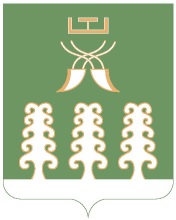 Администрация сельского поселенияШаранский  сельсоветмуниципального районаШаранский районРеспублики БашкортостанШаранский сельсовет Шаранского района Республики Башкортостан                          ул. Красная,9, с.Шаран Шаранского района, РеспубликиБашкортостанТел./факс(347 69) 2-20-43,e-mail:sssharanss@yandex.ruhttp://www.sharan.sharan-sovet.ru№Наименование МФЦ и (или) привлекаемой организацииМестонахождение МФЦ и (или) привлекаемой организацииГрафик приема заявителей1.Центральный офис РГАУ МФЦ в Уфе450057, г. Уфа, ул. Новомостовая, д. 8Понедельник 14.00-20.00;Вторник-суббота 8.00-20.00 Без перерыва.Воскресенье выходной2.Филиал РГАУ МФЦ в г. Кумертау453300, г. Кумертау, ул. Гафури, д. 35Понедельник 14.00-20.00;Вторник-суббота 8.00-20.00 Без перерыва.Воскресенье выходной3.Операционный зал «Интернациональная» РГАУ МФЦ в Уфе450061, г. Уфа, ул. Интернациональная, д. 113Понедельник 14.00-20.00;Вторник-суббота 8.00-20.00 Без перерыва.Воскресенье выходной4.Филиал РГАУ МФЦ в г. Октябрьский452616, г. Октябрьский, ул. Кортунова, д. 15Понедельник 14.00-20.00;Вторник-суббота 8.00-20.00 Без перерыва.Воскресенье выходной5.Отделение РГАУ МФЦ в г. Стерлитамак453120, г. Стерлитамак, пр. Октября, д. 71Понедельник 14.00-20.00;Вторник-суббота 8.00-20.00 Без перерыва.Воскресенье выходной6.Филиал РГАУ МФЦ в г. Белебей452009, г. Белебей, ул. Революционеров, д. 3Понедельник 14.00-20.00;Вторник-суббота 8.00-20.00 Без перерыва.Воскресенье выходной7. Филиал РГАУ МФЦ в г. Туймазы452750, г. Туймазы, ул. С. Юлаева, д. 69аПонедельник 14.00-20.00;Вторник-суббота 8.00-20.00 Без перерыва.Воскресенье выходной8.Отделение филиала РГАУ МФЦ в г. Стерлитамак453116,  г. Стерлитамак, ул. Худайбердина, д. 83Понедельник 14.00-20.00;Вторник-суббота 8.00-20.00 Без перерыва.Воскресенье выходной9.Отделение РГАУ МФЦв с. Ермолаево453360, с. Ермолаево, пр. Мира, д. 10Понедельник  9.00-20.00Вторник, четверг, пятница 9.00-19.00Среда 11.00-19.00Суббота 9.00-12.00 Без перерыва.Воскресенье – выходной10.Филиал РГАУ МФЦ в г. Нефтекамск452683, г. Нефтекамск, ул. Строителей, д. 59Понедельник 14.00-20.00;Вторник-суббота 8.00-20.00 Без перерыва.Воскресенье выходной11Отделение РГАУ МФЦ в с. Красная Горка452440, с. Красная Горка, ул. Кирова, 48.Понедельник  9.00-20.00Вторник, четверг, пятница 9.00-19.00Среда 11.00-19.00Суббота 9.00-12.00 Без перерыва.Воскресенье – выходной12Отделение РГАУ МФЦ в с. Верхние Киги452500, с. Верхние Киги, ул. Советская, 14.Понедельник  9.00-20.00Вторник, четверг, пятница 9.00-19.00Среда 11.00-19.00Суббота 9.00-12.00 Без перерыва.Воскресенье – выходной13.Отделение в с. Верхнеяркеево452260, с. Верхнеяркеево, ул. Пушкина, д. 17/1Понедельник  9.00-20.00Вторник, четверг, пятница 9.00-19.00Среда 11.00-19.00Суббота 9.00-12.00 Без перерыва.Воскресенье – выходной14.Отделение в пгт. Приютово452017, пгт. Приютово, ул. 50 лет ВЛКСМ, д. 5аПонедельник  9.00-20.00Вторник, четверг, пятница 9.00-19.00Среда 11.00-19.00Суббота 9.00-12.00 Без перерыва.Воскресенье – выходной15.Отделение в с. Толбазы453480, Аургазинский район, с. Толбазы, ул. Ленина, 113Понедельник  9.00-20.00Вторник, четверг, пятница 9.00-19.00Среда 11.00-19.00Суббота 9.00-12.00 Без перерыва.Воскресенье – выходной16Филиал РГАУ МФЦв г. Сибай453832, г. Сибай,         ул. Горького, 74Понедельник 14.00-20.00;Вторник-суббота 8.00-20.00 Без перерыва.Воскресенье выходной17Отделение РГАУ МФЦ 
в с. Буздяк452710, с. Буздяк, ул. Красноармейская, 27.Понедельник  9.00-20.00Вторник, четверг, пятница 9.00-19.00Среда 11.00-19.00Суббота 9.00-12.00 Без перерыва.Воскресенье – выходной18.Отделение РГАУ МФЦв с. Чекмагуш452211, с. Чекмагуш,ул. Ленина, 68Понедельник  9.00-20.00Вторник, четверг, пятница 9.00-19.00Среда 11.00-19.00Суббота 9.00-12.00 Без перерыва.Воскресенье – выходной19.Филиал РГАУ МФЦ в г. Янаул 452800, г. Янаул, ул. Азина, 29Понедельник 14.00-20.00;Вторник-суббота 8.00-20.00 Без перерыва.Воскресенье выходной20.Филиал РГАУ МФЦв г. Мелеуз 453850, г. Мелеуз, ул. Смоленская, 108Понедельник 14.00-20.00;Вторник-суббота 8.00-20.00 Без перерыва.Воскресенье выходной21Филиал РГАУ МФЦ в г. Давлеканово453400, г. Давлеканово, ул. Победы, 5Понедельник 14.00-20.00;Вторник-суббота 8.00-20.00 Без перерыва.Воскресенье выходной22Филиал РГАУ МФЦ в г. Белорецк453500, г. Белорецк, ул. Пятого Июля, 3Понедельник 14.00-20.00;Вторник-суббота 8.00-20.00 Без перерыва.Воскресенье выходной23.Филиал РГАУ МФЦ в с. Месягутово452530, с. Месягутово,ул. И. Усова, 3Понедельник  9.00-20.00Вторник, четверг, пятница 9.00-19.00Среда 11.00-19.00Суббота 9.00-12.00 Без перерыва.Воскресенье – выходной24.Операционный зал «ТЦ Башкортостан» 450071, г. Уфа, ул. Менделеева, д. 205 АПонедельник, вторник, четверг- воскресенье  10.00-21.00Среда 13.00-21.00Без перерыва, без выходных25.Операционный зал «50 лет СССР» РГАУ МФЦ в Уфе450059, г. Уфа,
 ул. 50 лет СССР, 35/5Понедельник 14.00-20.00;Вторник-суббота 8.00-20.00 Без перерыва.Воскресенье выходной26.Филиал РГАУ МФЦв г. Ишимбай453215, г. Ишимбай,ул. Гагарина, 1Понедельник 14.00-20.00;Вторник-суббота 8.00-20.00 Без перерыва.Воскресенье выходной27.Филиал РГАУ МФЦ, г. Учалы453700, г. Учалы, ул. Карла Маркса, 1Понедельник 14.00-20.00;Вторник-суббота 8.00-20.00 Без перерыва.Воскресенье выходной28.Отделение РГАУ МФЦ, г. Бирск452450, г. Бирск,ул. Корочкина, д. 4Понедельник 14.00-20.00;Вторник-суббота 8.00-20.00 Без перерыва.Воскресенье выходной29. Отделение РГАУ МФЦ в г. Стерлитамак453124, г. Стерлитамак, ул. Мира, д. 18аПонедельник 14.00-20.00;Вторник-суббота 8.00-20.00 Без перерыва.Воскресенье выходной 30.Отделение РГАУ МФЦ с. Старобалтачево452980, с. Старобалтачево, ул. Советская, д. 51Понедельник  9.00-20.00Вторник - пятница 9.00-19.00Суббота 9.00-12.00 Без перерыва.Воскресенье – выходной31.Отделение РГАУ МФЦ с. Аскарово453620, Абзелиловский район, с. Аскарово, ул. Коммунистическая, д. 7Понедельник  9.00-20.00Вторник - пятница 9.00-19.00Суббота 9.00-12.00 Без перерыва.Воскресенье – выходной32. Отделение РГАУ МФЦ с. Зилаир453680, Зилаирский район, с. Зилаир, ул. Ленина, д.68Понедельник  9.00-20.00Вторник - пятница 9.00-19.00Суббота 9.00-12.00 Без перерыва.Воскресенье – выходной33.ОтделениеРГАУ МФЦс. Бураево452960, Бураевский район, с. Бураево, ул. Ленина, д.102Понедельник  9.00-20.00Вторник - пятница 9.00-19.00Суббота 9.00-12.00 Без перерыва.Воскресенье – выходной34.Отделение РГАУ МФЦс. Стерлибашево 453180, Стерлибашевский район, с. Стерлибашево,ул. К. Маркса, д. 109Понедельник  9.00-20.00Вторник - пятница 9.00-19.00Суббота 9.00-12.00 Без перерыва.Воскресенье – выходной35.ОтделениеРГАУ МФЦс. Аскино452880, Аскинский район, с. Аскино, ул. Советская, д. 15Понедельник  9.00-20.00Вторник - пятница 9.00-19.00Суббота 9.00-12.00 Без перерыва.Воскресенье – выходной36.Филиал РГАУ МФЦ ГО г. Салават 453261,г. Салават, ул. Ленина 11Понедельник 14.00-20.00;Вторник-суббота 8.00-20.00 Без перерыва.Воскресенье выходной37.Операционный зал «Сипайлово» РГАУ МФЦ в Уфе450073, г. Уфа, ул. Бикбая, д. 44Понедельник 14.00-20.00;Вторник-суббота 8.00-20.00 Без перерыва.Воскресенье выходной38.Операционный зал «Инорс» РГАУ МФЦ в Уфе450039, г. Уфа, ул. Георгия Мушникова, д. 17Понедельник 14.00-20.00;Вторник-суббота 8.00-20.00 Без перерыва.Воскресенье выходной39.Филиал  РГАУ МФЦ в г. Благовещенск453430, г. Благовещенск,ул. Кирова, д. 1Понедельник 14.00-20.00;Вторник-суббота 8.00-20.00 Без перерыва.Воскресенье выходной40.Отделение РГАУ МФЦ с. Красноусольский453050,Гафурийский район,с. Красноусольский, ул. Октябрьская, 2а Понедельник  9.00-20.00Вторник - пятница 9.00-19.00Суббота 9.00-12.00 Без перерыва.Воскресенье – выходной41.Отделение РГАУ МФЦс. Большеустьикинское452550, Мечетлинской районс. Большеустьикинское, ул. Ленина, д. 26Понедельник  9.00-20.00Вторник - пятница 9.00-19.00Суббота 9.00-12.00 Без перерыва.Воскресенье – выходной42. Отделение РГАУ МФЦГО г. Агидель452920, г. Агидель, ул. Первых строителей, д. 7аПонедельник  9.00-20.00Вторник, четверг, пятница 9.00-19.00Среда 11.00-19.00Суббота 9.00-12.00 Без перерыва.Воскресенье – выходной43.Отделение РГАУ МФЦ в г. Баймак453630, Баймакский р-н, г. Баймак, ул. С. Юлаева, д. 32Понедельник-пятница  9.00-18.00;Суббота 10.00-14.00 Без перерыва.Воскресенье - выходной44.ЗАТО Межгорье453571, Белорецкий р-н, г. Межгорье, ул. 40 лет Победы, д. 60Понедельник  9.00-20.00Вторник, четверг, пятница 9.00-19.00Среда 11.00-19.00Суббота 9.00-12.00 Без перерыва.Воскресенье – выходной45. Отделение РГАУ МФЦ с. Раевский 452120, Альшеевский р-н, с. Раевский, ул. Ленина, д. 111 Понедельник  9.00-20.00Вторник, четверг, пятница 9.00-19.00Среда 11.00-19.00Суббота 9.00-12.00 Без перерыва.Воскресенье – выходной46.Отделение  РГАУ МФЦ с. Николо – Березовка452930, Краснокамский р-н,с. Николо-Березовка, ул. Строителей, д. 33Понедельник  9.00-20.00Вторник - пятница 9.00-19.00Суббота 9.00-12.00 Без перерыва.Воскресенье – выходной47.Отделение РГАУ МФЦ с. Акьяр453800, Хайбуллинский р-н, с. Акьяр, пр. С. Юлаева, д. 31Понедельник  9.00-20.00Вторник - пятница 9.00-19.00Суббота 9.00-12.00 Без перерыва.Воскресенье – выходной48.Отделение РГАУ МФЦ с. Кармаскалы453020, Кармаскалинский р-н,с. Кармаскалы,ул. Худайбердина, д. 10Понедельник  9.00-20.00Вторник - пятница 9.00-19.00Суббота 9.00-12.00 Без перерыва.Воскресенье – выходной49.Отделение РГАУ МФЦс. Караидель 452360, Караидельский район,с. Караидель, ул. Первомайская д. 28.Понедельник  9.00-20.00Вторник - пятница 9.00-19.00Суббота 9.00-12.00 Без перерыва.Воскресенье – выходной50.Отделение  РГАУ МФЦс. Киргиз-Мияки452080, Миякинский район,с. Киргиз-Мияки,ул. Ленина, д. 19.Понедельник  9.00-20.00Вторник - пятница 9.00-19.00Суббота 9.00-12.00 Без перерыва.Воскресенье – выходной51. Отделение РГАУ МФЦс. Новобелокатай452580,Белокатайский  район,с. Новобелокатай,ул.  Советская, 124Понедельник  9.00-20.00Вторник - пятница 9.00-19.00Суббота 9.00-12.00 Без перерыва.Воскресенье – выходной52. Отделение РГАУ МФЦ с. Старосубхангулово,453580,Бурзянский район,с. Старосубхангулово,ул. Ленина, 80Понедельник  9.00-20.00Вторник - пятница 9.00-19.00Суббота 9.00-12.00 Без перерыва.Воскресенье – выходной53.Операционный зал «Дема»РГАУ МФЦ в Уфе450095, г. Уфа, ул. Дагестанская, д.2Понедельник, вторник, четверг-суббота 10.00-21.00Среда 14.00-21.00Воскресенье  выходной 54.Отделение РГАУ МФЦ с. Мишкино452340,Мишкинский район, с. Мишкино, ул. Ленина, 73Понедельник  9.00-20.00Вторник - пятница 9.00-19.00Суббота 9.00-12.00 Без перерыва.Воскресенье – выходной55.Отделение РГАУ МФЦс. Федоровка453280, с. Федоровка, ул. Ленина, 44Понедельник  9.00-20.00Вторник - пятница 9.00-19.00Суббота 9.00-12.00 Без перерыва.Воскресенье – выходной56.Отделение с. Верхние Татышлы452830, с. Верхние Татышлы, ул. Ленина, 86Понедельник  9.00-20.00Вторник - пятница 9.00-19.00Суббота 9.00-12.00 Без перерыва.Воскресенье – выходной57.Отделение РГАУ МФЦ с. Исянгулово453380, Зианчуринский район, с. Исянгулово, ул. Советская, 5   Понедельник  9.00-20.00Вторник - пятница 9.00-19.00Суббота 9.00-12.00 Без перерыва.Воскресенье – выходной58.Отделение РГАУ МФЦ с. Языково452740, Благоварский район, с. Языково, ул. Пушкина, 11Понедельник  9.00-20.00Вторник - пятница 9.00-19.00Суббота 9.00-12.00 Без перерыва.Воскресенье – выходной59.Отделение РГАУ МФЦс. Архангельское453030, Архангельский район, с. Архангельское, ул. Советская, 43Понедельник  9.00-20.00Вторник - пятница 9.00-19.00Суббота 9.00-12.00 Без перерыва.Воскресенье – выходной60.Отделение РГАУ МФЦс. Бижбуляк452040, Бижбулякский район, с. Бижбуляк, ул. Победы, 12Понедельник  9.00-20.00Вторник - пятница 9.00-19.00Суббота 9.00-12.00 Без перерыва.Воскресенье – выходной61.Отделение РГАУ МФЦс. Мраково453330, Кугарчинский район, с. Мраково, ул. З. Биишево, 86Понедельник  9.00-20.00Вторник - пятница 9.00-19.00Суббота 9.00-12.00 Без перерыва.Воскресенье – выходной62.Отделение РГАУ МФЦс. Ермекеево452190, Ермекеевский район, с. Ермекеево, ул. Советская, 59Понедельник  9.00-20.00Вторник - пятница 9.00-19.00Суббота 9.00-12.00 Без перерыва.Воскресенье – выходной63Отделение РГАУ МФЦс. Калтасы452860Калтасинский район, с. Калтасы, ул. К. Маркса, 47Понедельник  9.00-20.00Вторник - пятница 9.00-19.00Суббота 9.00-12.00 Без перерыва.Воскресенье – выходной64.Отделение РГАУ МФЦс. Малояз452490, Салаватский район, с. Малояз, ул. Советская, д. 63/1 Понедельник  9.00-20.00Вторник - пятница 9.00-19.00Суббота 9.00-12.00 Без перерыва.Воскресенье – выходной65.Отделение РГАУ МФЦс. Шаран452630, Шаранский район, с. Шаран, ул. Центральная, 7 Понедельник  9.00-20.00Вторник - пятница 9.00-19.00Суббота 9.00-12.00 Без перерыва.Воскресенье – выходной66.Отделение РГАУ МФЦг. Дюртюли452320, Дюртюлинский район, г. Дюртюли, ул. Матросова, д. 1Понедельник 14.00-20.00;Вторник-суббота 8.00-20.00 Без перерыва.Воскресенье выходной67.Отделение РГАУ МФЦ с. Кушнаренково452230, Кушнаренковский район, с. Кушнаренково, ул. Садовая, 19Понедельник  9.00-20.00Вторник - пятница 9.00-19.00Суббота 9.00-12.00 Без перерыва.Воскресенье – выходной68.Отделение РГАУ МФЦс. Бакалы452650,Бакалинский район,с. Бакалы, ул. Мостовая, 6Понедельник  9.00-20.00Вторник - пятница 9.00-19.00Суббота 9.00-12.00 Без перерыва.Воскресенье – выходной69.Отделение РГАУ МФЦ р.п. Чишмы452170, Чишминский район, р.п. Чишмы,ул. Кирова, 50Понедельник  9.00-20.00Вторник, четверг, пятница 9.00-19.00Среда 11.00-19.00Суббота 9.00-12.00 Без перерыва.Воскресенье – выходной70.Операционный зал«Аркада»450022, г. Уфа,М. Губайдуллина, д. 6Понедельник, вторник, четверг - воскресенье 10.00-22.00Среда 14.00-22.00;Без перерыва, без выходных.71.Операционный зал«ХБК»450103, г. Уфа,ул. Менделеева, 137Понедельник 14.00-20.00;Вторник-суббота 10.00-20.00Без перерыва.Воскресенье выходной72. Отделение РГАУ МФЦ с. Иглино452410,  Иглинский Отделение РГАУ МФЦ 7район, с. Иглино, ул. Ленина, д. 29Понедельник  9.00-20.00Вторник, четверг, пятница 9.00-19.00Среда 11.00-19.00Суббота 9.00-12.00 Без перерыва.Воскресенье – выходной73.Операционный зал «Рыльского» 450105, г. Уфа,ул. М. Рыльского,д.2/1Понедельник 14.00-20.00;Вторник-суббота 08.00-20.00Без перерыва.Воскресенье выходной74.Территориально обособленное структурное подразделение РГАУ МФЦ в г. Уфег. Уфа, ул. Бессонова,
 д. 26аПонедельник-пятница
8:30-17:30Суббота, воскресенье выходной75.Территориально обособленное структурное подразделение РГАУ МФЦ в г. Уфег. Уфа, ул. Российская,
 д. 2Понедельник-пятница
8:30-17:30Суббота, воскресенье выходнойN п/пФамилия, имя, отчествоДокумент, удостоверяющий личность (серия, номер, кем и когда выдан)Подпись <*>Отметка о нотариальном заверении подписей лиц12345Заявитель   ____________________________,серия: номер:  Заявитель   ____________________________,Заявитель   ____________________________,(реквизиты документа, удостоверяющего личность)(реквизиты документа, удостоверяющего личность)№ п/пДокументВид документаКол-во листовИтого листовИтого (указывается количество листов прописью)листовИтого документовИтого (указывается количество документов прописью)документовДата выдачи расписки:«__» ________ 20__ г.Ориентировочная дата выдачи итогового(-ых) документа(-ов):«__» ________ 20__ г.Место выдачи: _______________________________ Регистрационный номер ______________________Место выдачи: _______________________________ Регистрационный номер ______________________СпециалистСпециалист (Фамилия, инициалы)                                                               (подпись) (Фамилия, инициалы)                                                               (подпись)Заявитель:Заявитель:(Фамилия, инициалы)                                                               (подпись)(Фамилия, инициалы)                                                               (подпись)